A VINCULIM KÖZHASZNÚ  EGYESÜLET  ÉS A SCHOLA HUMANITATIS ALAPÍTVÁNY   PROGRAMJA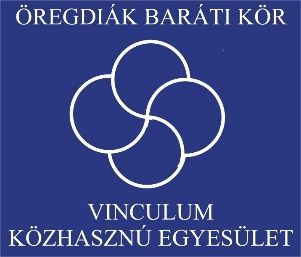             2020                                                                2020. január.21 .   16:00  óra    KUTATÓ TANÁRAINK – Fodor Éva                                              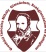 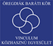 2020.januárr.24 .   16:00  óra    KISTÉRSÉGI BIOLÓGIAVERSENY                                                  2020.február.01 .   16:00  óra    SZALAGAVATÓ  Eötvös Sportcsarnok                                        2020.március.02.-07.NÉMET NYELV HETE  - külön forgatókönyv alapján                            .     2020.március.04. 15:00 óra- TörténÉSZ klub Makuláné Gulicska Valéria Kollégium ……  .      2020.március.12.  10  óra        "Táncsics Galéria”  zsibongó                                                       2020. április.04. 8.00 óra Bay Zoltán megyei középiskolás fizika verseny -  döntő                 2020. április. 07.    16:00 óra     Diákgála                                                                                         2020.április. 08.     8.00   óra TÁNCSICS NAP – iskolai diákönkormányzat napja                     2020. április. 20-25. OROSHÁZA HÉT RENDEZVÉNYEI – külön forgatókönyv alapján                2020.április.30. 15.00 óra Egyesületi közgyűlés  - kollégium társalgó                                               2020.június.20. 17.00 óra Tanévzáró – Vinculum elismerések átadása                                             2020. szeptember.18. 16.00 óra  TMG zsibongója –  Prof. Dr. Horváth József intézetvezető előadása                               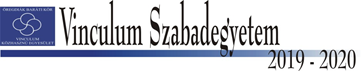 2020. szeptember 30. MENDÖL TIBOR EMLÉKONFERENCIA ÉS EMLÉKNAP                                       Szarvas- Orosháza – Nagyszénás                                                                                                                    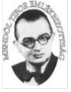 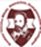 020. szeptember.  VINCULUM SZABADEGYETEM – Dr. Horváth József (egyeztetés alatt)                2020.október. 15. 16.00 óra   NYUGDÍJAS PEDAGÓGUSOK OROSHÁZI EGYESÜLETÉNEK                                     IX. Amatőr Alkotók Kiállítása,  Helyszín: TMG   zsibongója                                                                                                                   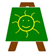 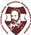 2020.október.15. 16.00 óra – TMG zsibongója           Prof.Dr. Horváth Péter rákkutató előadása                 2020. november. 12.  16.00 óra    – TMG zsibongója   Prof. Dr. Engelhardt József  neurológus előadása                                                                                                                2020.decembr.05.  XVI. SÁMLI BÁL  - jótékonysági bál                                                                  2020.decembr.18. NYELVEK KARÁC SONYA                                                                                                                                                                                        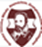 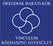       A VINCULUM EGYESÜLET ELISMERÉSEI                  PRIMUS INTER PARES-Díj  (példaértékű életpálya, folyamatos kapcsolat az almamaterrel).                A SCHOLA PRO SCHOLA-Díj (iskolai célok  és projektek sokoldalú és kiemelkedő                                                                    támogatását elismerő díj).                 KREATÍV-DÍJ ( újdonságot és értéket hordozó programok, fejlesztések, alkotások elismerése)Jelmagyarázat:                                  az egyesület saját programjai                                  a partnerekkel megvalósult programok, vagy iskolai program támogatása      Orosháza,2020.02.16.                                                                                                                                                                                             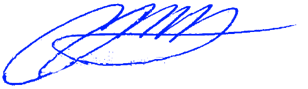                                                                                                             Dr. Blahó János                                                                                                                           elnök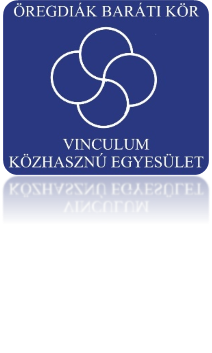 Kedves Tagtársaim!A következőkben kérem a támogató együttműködést!Küldöm a programtervünket véleményezésre, várom javaslataitokat 2020.03.01-ig.Az egyesület elnöksége a tagdíj minimális emelését és differenciálását javasolta a következőkbentanulói tagdíj 1000 Ft/ évfelnőtt tagdíj  2000 Ft/év A tagdíjat személyesen (Dénes Ágnes iskolatitkárnál), vagy átutalással is be lehet fizetni. Az átutalásnál kérem, szerepeljen a „tagdíj” megjelölés! A Vinculum Egyesület számlaszáma:     K&H 10402647 – 49575249 - 54521000A tagsági jogviszonyt szeretnénk egyértelműen és pontosan dokumentálni. Ezért kérem a mellékelt nyilatkozat kitöltését és visszaküldését az iskola e-mail címére megküldeni!e-mail: tancsics@tancsicsoh.hu Az iskola céljainak támogatására szívesen fogadjuk az  1%  felajánlásokat.Schola Humanitatis AlapítványOKHB:10402647-26411400-00000000 Orosháza,2020.02.16.                         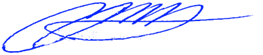                                                                                Dr. Blahó János                                                                                              elnök